Отчето проделанной работе в МКОУ «Иммунной ООШ»по мероприятию «Армейский чемоданчик»Цель и Задачи проведения мероприятий Акции ''Армейский чемоданчик'':1.                 Приобщения школьников к изучению традиций и истории защиты Отечество на примере своей семьи;2.                 Ознакомление школьников с историей выполнения воинского долга членами своей семьи;3.                 Ознакомление школьников с предметами(дембельскими  альбомами, чемоданами и т.д) связанных с происхождением воинской службы в ВС;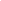 4.                 Показать значение и роль защитника Отечества в истории нашей на примере своей семьи и связанных с этим традиции.15 февраля обучающиеся и педагоги МКОУ « Иммунной ООШ» в преддверье Дня Защитника Отечества  присоединились к патриотической акции «Армейский чемоданчик». В рамках акции ребята приносили в школу предметы армейской жизни членов своих семей. На классных часах дети рассказывали о службе своих братьев, пап и дедушек, а все принесённые вещи собирали в импровизированные чемоданы. И хотя основная идея акции была неизменна, учащиеся школы провели ее по-особенному. На выставке были представлены армейские альбомы, костюмы, солдатские письма, грамоты. Ребята смогли примерить настоящую армейскую форму, подержать в руках ордена и медали, а также полистать дембельские альбомы солдат!    Обучающиеся 5 класса рассказали о вещах, представленных в чемоданчике, и даже спели песню вместе со всеми.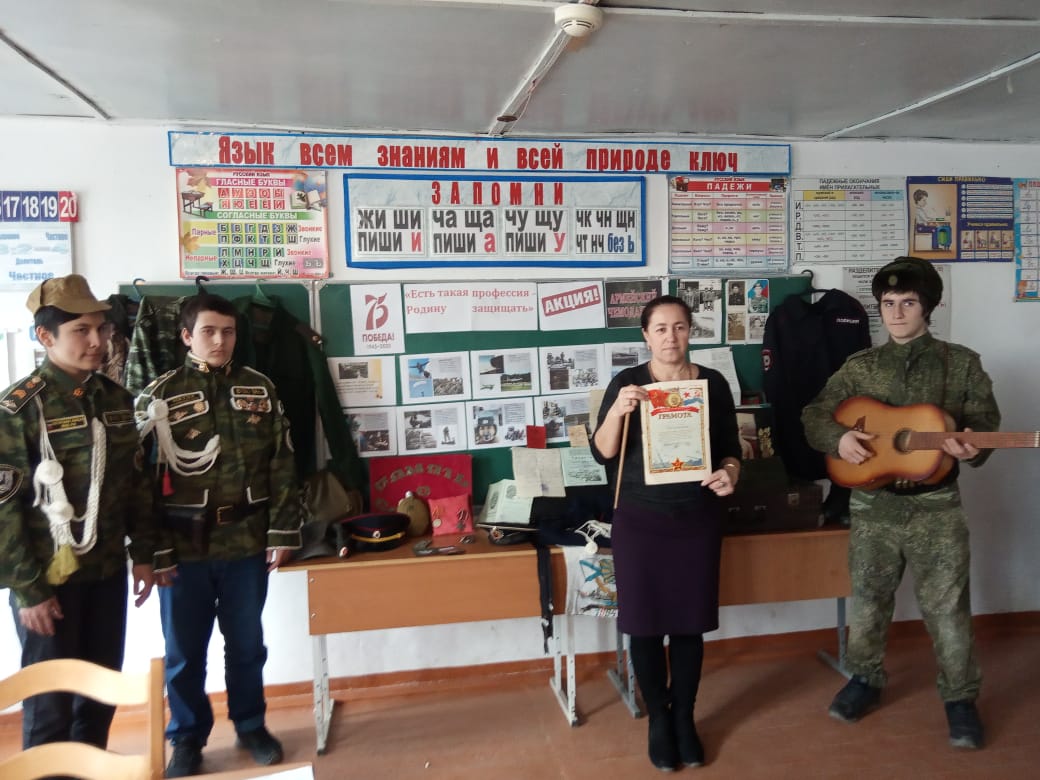 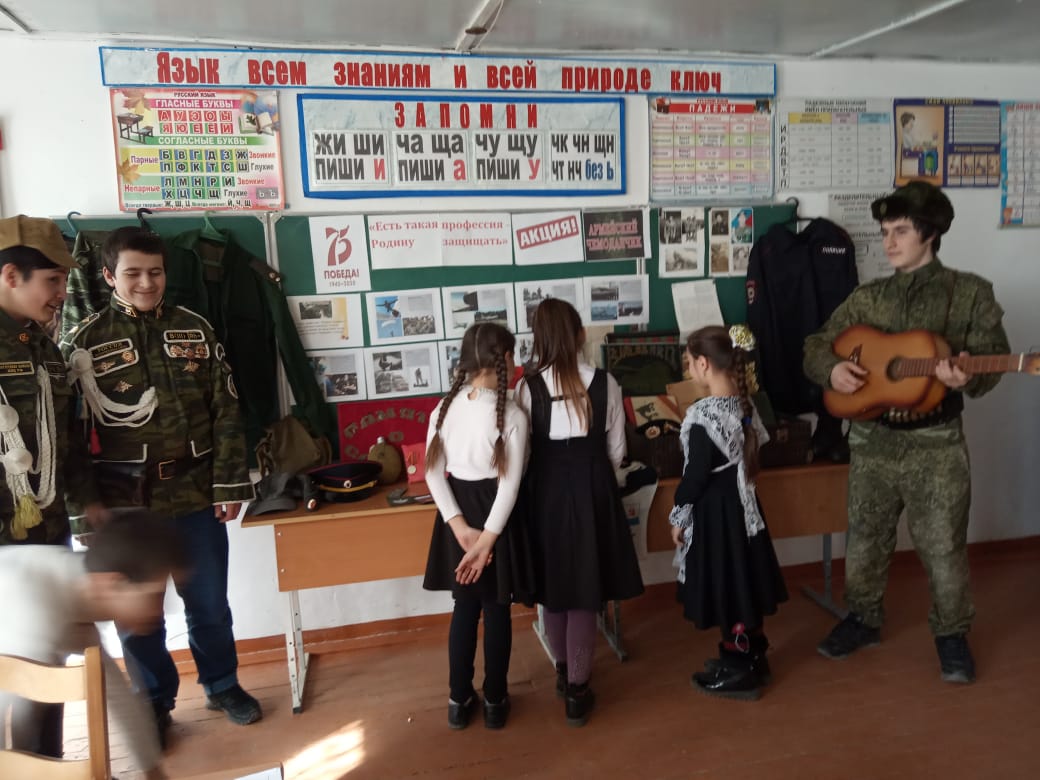 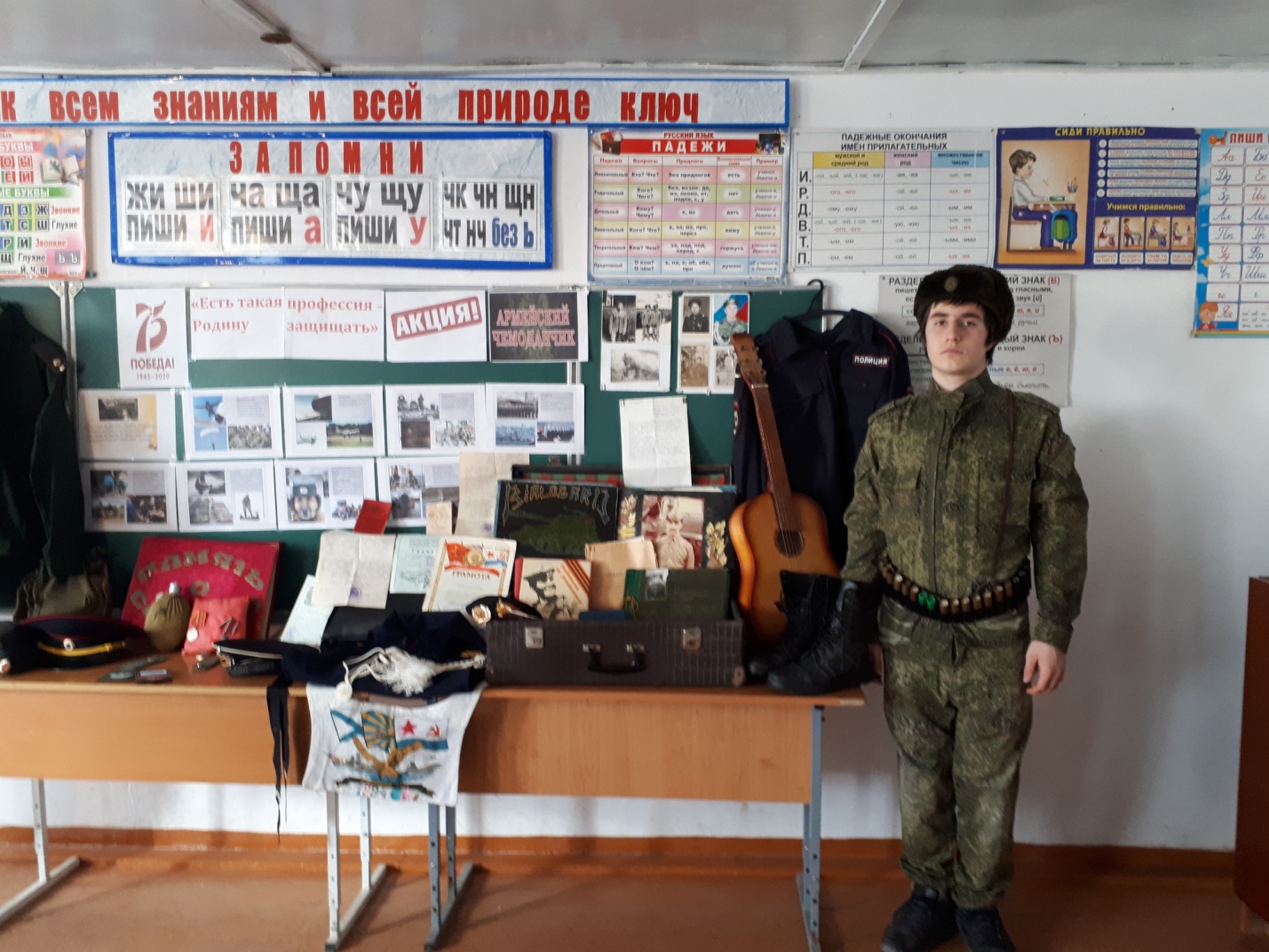 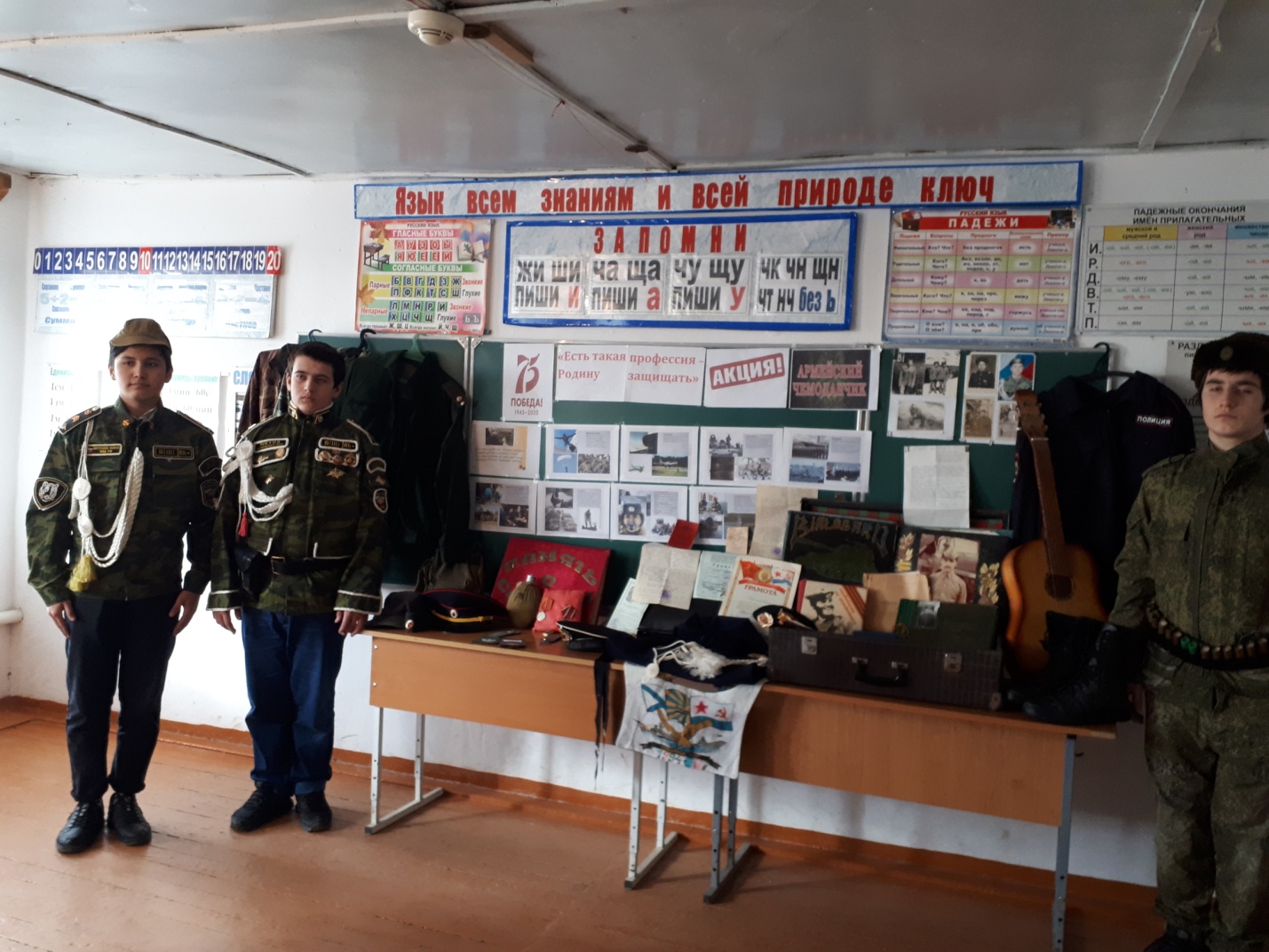 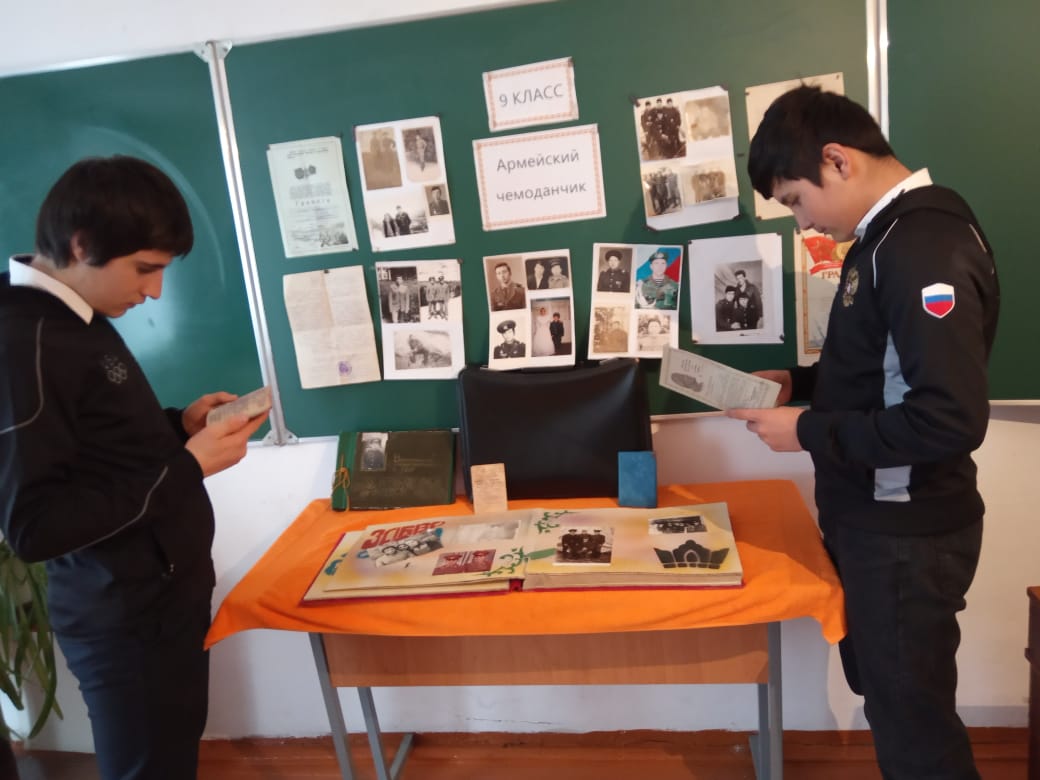 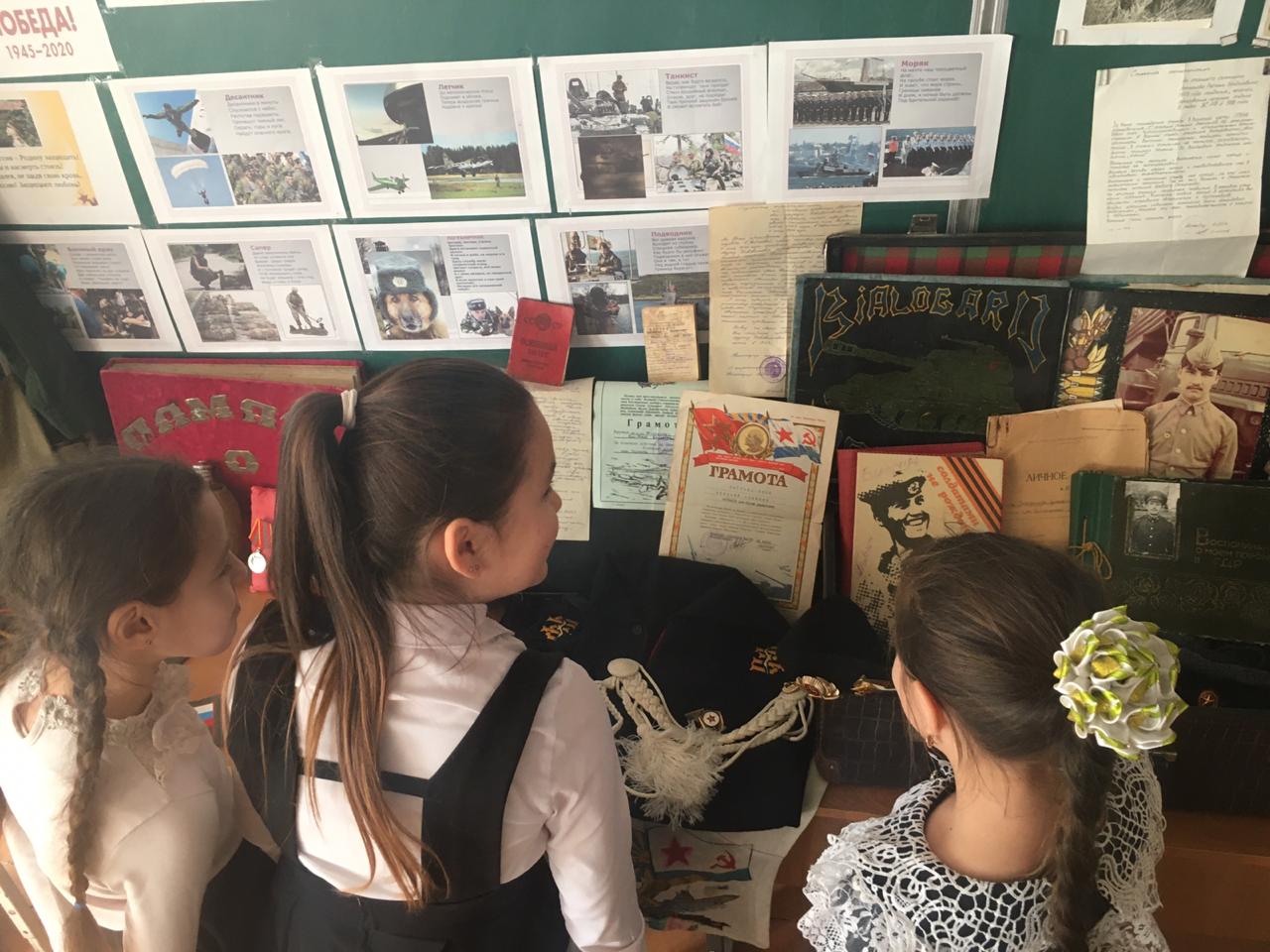 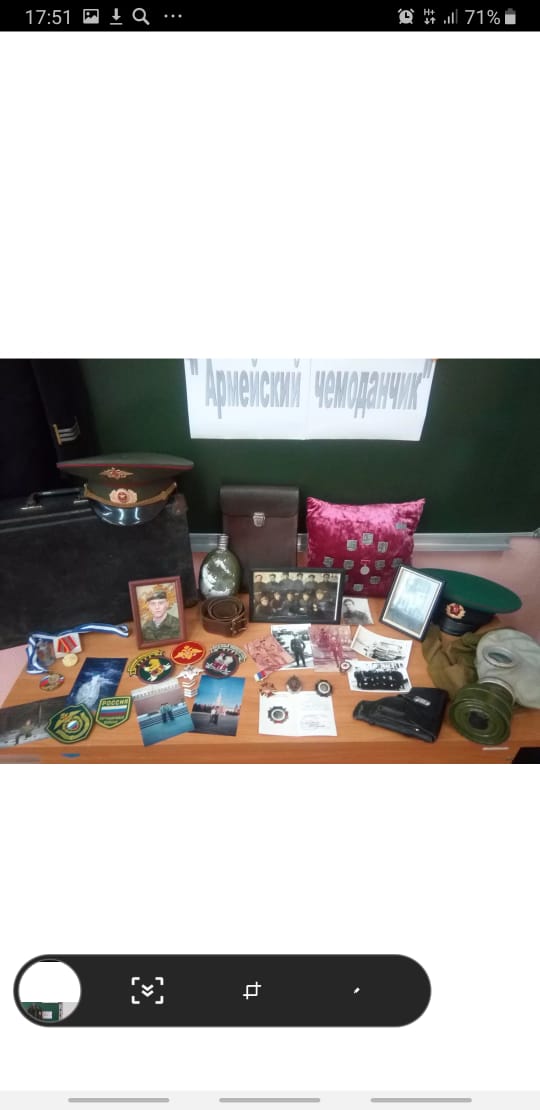 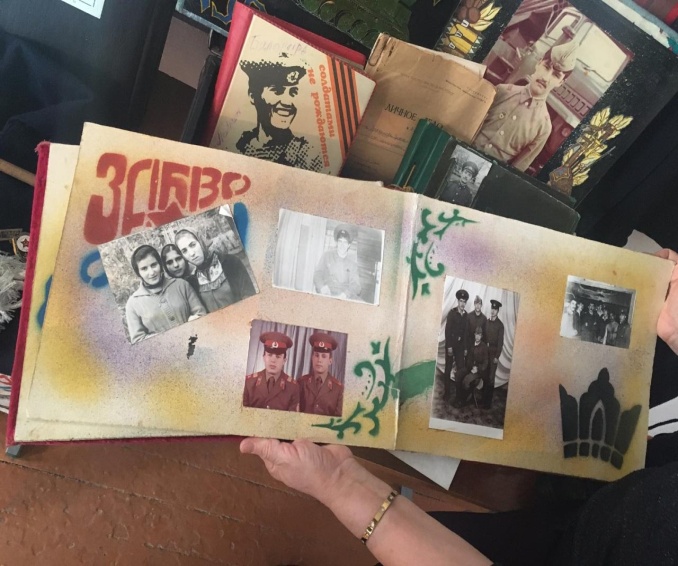 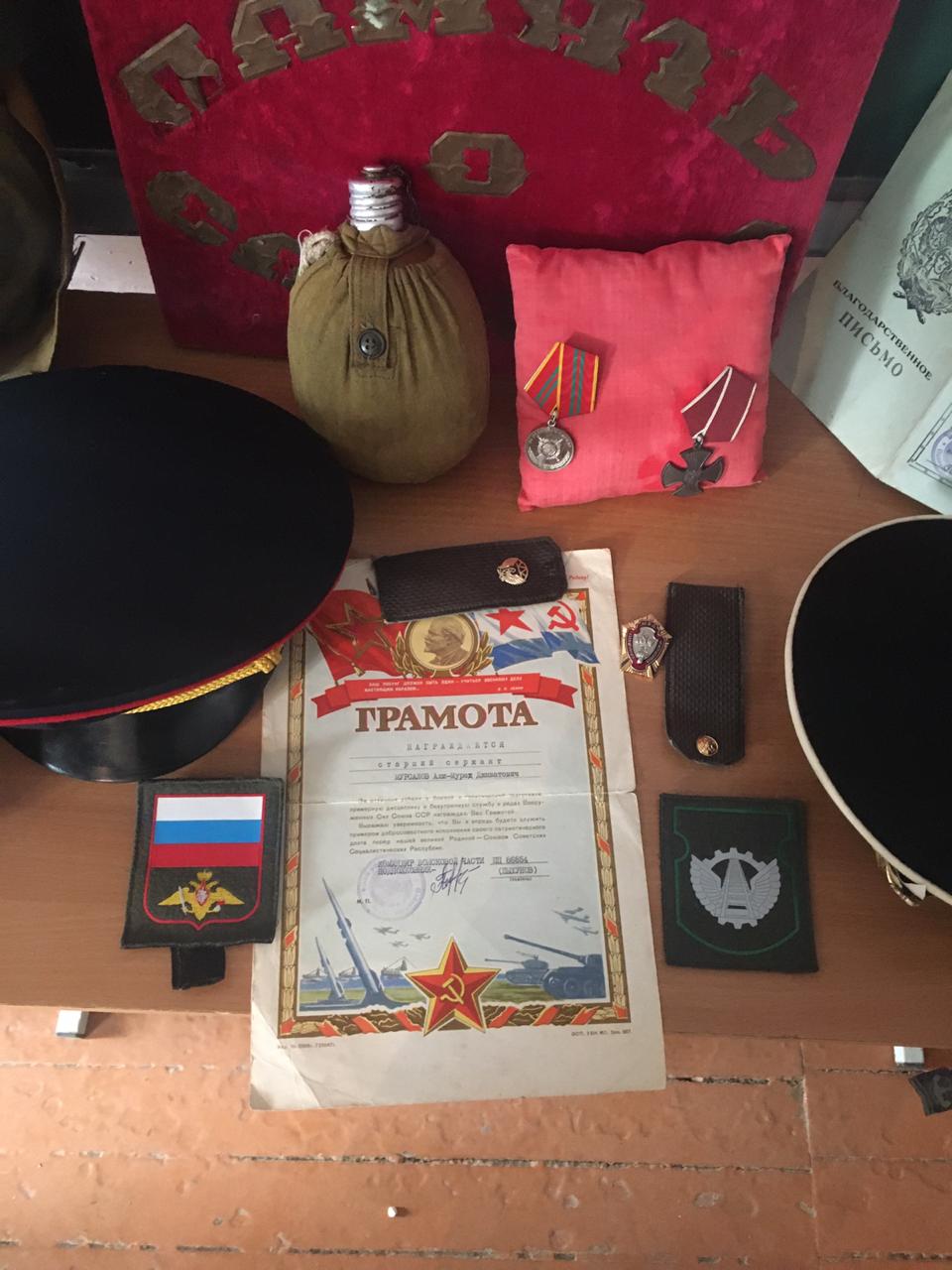  СТ. вожатая : Джафарова Э.Ш.